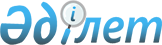 Об утверждении регламента государственной услуги "Выдача специального разрешения на проезд тяжеловесных и крупногабаритных транспортных средств (включая иностранные) по территории Республики Казахстан"
					
			Утративший силу
			
			
		
					Приказ Министра транспорта и коммуникаций Республики Казахстан от 26 ноября 2012 года N 819. Зарегистрирован в Министерстве юстиции Республики Казахстан 10 декабря 2012 года N 8144. Утратил силу совместным приказом Министра транспорта и коммуникаций Республики Казахстан от 25 апреля 2014 года № 276 и Заместителя Премьер-Министра Республики Казахстан - Министра финансов Республики Казахстан от 30 апреля 2014 года № 198      Сноска. Утратил силу совместным приказом Министра транспорта и коммуникаций РК от 25.04.2014 № 276 и Заместителя Премьер-Министра РК - Министра финансов РК от 30.04.2014 № 198 (вводится в действие по истечении десяти календарных дней после дня его первого официального опубликования).      В соответствии с пунктом 4 статьи 9-1 Закона Республики Казахстан от 27 ноября 2000 года «Об административных процедурах» и постановлением Правительства Республики Казахстан от 5 сентября 2012 года № 1153 «Об утверждении стандартов государственных услуг Министерства транспорта и коммуникаций Республики Казахстан в сфере транспортного контроля и внесении изменений и дополнений в некоторые решения Правительства Республики Казахстан», ПРИКАЗЫВАЮ:



      1. Утвердить прилагаемый регламент государственной услуги «Выдача специального разрешения на проезд тяжеловесных и крупногабаритных транспортных средств (включая иностранные) по территории Республики Казахстан».



      2. Комитету транспортного контроля Министерства транспорта и коммуникаций Республики Казахстан (Абишев Б.Ш.) в установленном законодательством порядке обеспечить:



      1) государственную регистрацию настоящего приказа в Министерстве юстиции Республики Казахстан;



      2) после его государственной регистрации в Министерстве юстиции Республики Казахстан официальное опубликование в средствах массовой информации и размещение на официальном интернет-ресурсе Министерства транспорта и коммуникаций Республики Казахстан.



      3. Контроль за исполнением настоящего приказа возложить на вице-министра транспорта и коммуникаций Республики Казахстан Абсаттарова К.Б.



      4. Настоящий приказ вводится в действие по истечении десяти календарных дней после дня его первого официального опубликования.      Министр                                    А. Жумагалиев

Утвержден                

приказом Министра            

транспорта и коммуникаций        

Республики Казахстан          

от 26 ноября 2012 года № 819       

Регламент государственной услуги

«Выдача специального разрешения на проезд тяжеловесных и

крупногабаритных транспортных средств (включая иностранные)

по территории Республики Казахстан» 

1. Общие положения

      1. Настоящий регламент государственной услуги «Выдача специального разрешения на проезд тяжеловесных и крупногабаритных транспортных средств (включая иностранные) по территории Республики Казахстан» (далее – Регламент) разработан в соответствии с подпунктом 16) статьи 19-7 Закона Республики Казахстан от 4 июля 2003 года «Об автомобильном транспорте», постановлением Правительства Республики Казахстан от 24 января 2005 года № 51 «Об утверждении Правил организации и осуществления перевозок неделимых крупногабаритных и тяжеловесных грузов на территории Республики Казахстан» (далее – Правила), стандартом государственной услуги «Выдача специального разрешения на проезд тяжеловесных и крупногабаритных транспортных средств (включая иностранные) по территории Республики Казахстан» (далее – Стандарт), утвержденным постановлением Правительства Республики Казахстан от 5 сентября 2012 года № 1153 «Об утверждении стандарта государственной услуги «Выдача специального разрешения на проезд тяжеловесных и крупногабаритных транспортных средств (включая иностранные) по территории Республики Казахстан».



      2. В настоящем Регламенте используются следующие понятия:



      1) получатель государственной услуги (далее – получатель) – физическое и юридическое лицо;



      2) структурно-функциональные единицы (далее – СФЕ) – ответственные лица уполномоченных органов, структурные подразделения государственных органов, государственные органы, информационные системы или подсистемы, которые участвуют в процессе оказания государственной услуги;



      3) специальное разрешение на проезд тяжеловесных и крупногабаритных транспортных средств (включая иностранные) по территории Республики Казахстан» (далее – специальное разрешение) – разрешительный документ, дающий право проезда крупногабаритного и (или) тяжеловесного автотранспортного средства по автомобильным дорогам Республики Казахстан, согласно установленным маршруту и сроку осуществления перевозки;



      4) контрольный талон к Специальному разрешению (далее – талон) – документ, подтверждающий сумму уплаченного сбора за проезд крупногабаритных и тяжеловесных автотранспортных средств по территории Республики Казахстан.



      3. Государственная услуга «Выдача специального разрешения на проезд тяжеловесных и крупногабаритных транспортных средств (включая иностранные) по территории Республики Казахстан» (далее – государственная услуга) оказывается территориальными органами Комитета транспортного контроля Министерства транспорта и коммуникаций Республики Казахстан (далее – уполномоченный орган) по адресам, указанным в приложении 1 к Стандарту, а также через Республиканское Государственное предприятие «Центр обслуживания населения» Комитета по контролю автоматизации государственных услуг и координации деятельности центров обслуживания населения Министерства транспорта и коммуникаций Республики Казахстан (далее – ЦОН) по адресам, указанным в приложении 2 к Стандарту.



      4. Форма оказываемой государственной услуги: не автоматизированная.



      5. Государственная услуга оказывается на основании:



      1) подпункта 16) статьи 19-7 Закона Республики Казахстан от 4 июля 2003 года «Об автомобильном транспорте»;



      2) Стандарта;



      3) Правил.



      6. Государственная услуга оказывается на платной основе.



      Сбор за проезд тяжеловесных и крупногабаритных автотранспортных средств по территории Республики Казахстан уплачивается в республиканский бюджет по ставке сбора, установленной Кодексом Республики Казахстан от 10 декабря 2008 года «О налогах и других обязательных платежах в бюджет» (Налоговый кодекс).



      7. Результатом оказания государственной услуги является выдача специального разрешения и контрольного талона либо мотивированного ответа об отказе в предоставлении государственной услуги на бумажном носителе. 

2. Требования к оказанию государственной услуги

      8. Государственная услуга оказывается в зданиях уполномоченного органа (его филиала) и ЦОН по месту обращения получателя государственной услуги.



      9. Государственная услуга предоставляется:



      1) при обращении в уполномоченный орган:



      ежедневно с понедельника по пятницу включительно, за исключением выходных и праздничных дней, в соответствии с установленным графиком работы уполномоченного органа (его филиала) с перерывом на обед.



      Прием осуществляется канцелярией уполномоченного органа (его филиала) в порядке очереди, без предварительной записи и ускоренного обслуживания;



      2) при обращении в ЦОН:



      ежедневно с понедельника по субботу включительно, за исключением выходных и праздничных дней, в соответствии с установленным графиком работы с 9.00 часов до 20.00 без перерыва на обед.



      Прием осуществляется в операционном зале посредством «безбарьерного обслуживания» в порядке «электронной» очереди, без предварительной записи и ускоренного обслуживания.



      10. Полная информация о порядке оказания государственной услуги и необходимых документов, а также образцы их заполнения располагаются:



      на интернет-ресурсе Министерства транспорта и коммуникаций Республики Казахстан: www.mtc.gov.kz (в подразделе «Государственные услуги» раздела «Комитет транспортного контроля»);



      на интернет-ресурсе ЦОН по адресу www.con.gov.kz;



      на стендах, расположенных в зданиях уполномоченного органа и ЦОН;



      в call-Центре «электронного правительства» 1414.



      11. Для получения государственной услуги получатель представляет документы согласно пункту 11 Стандарта.



      12. Сроки оказания государственной услуги установлены в пункте 7 Стандарта.



      13. В выдаче специального разрешения отказывается в случаях, предусмотренных пунктом 16 Стандарта.



      14. Этапы оказания государственной услуги:



      1) при обращении в уполномоченный орган (его филиал):



      получатель подает заявление по форме согласно приложению 3 к Стандарту;



      сотрудник канцелярии уполномоченного органа (его филиала) с момента подачи заявления в течении одного рабочего дня проводит регистрацию, выдает получателю расписку о приеме соответствующих документов (далее – расписка) и передает на рассмотрение руководителю уполномоченного органа (его филиала) либо его заместителю, при этом в правом нижнем углу заявления проставляется регистрационный штамп на государственном языке с указанием даты поступления и входящего номера;



      руководитель уполномоченного органа (его филиала), либо его заместитель в течении одного рабочего дня со дня регистрации заявления, рассматривает и отписывает начальнику отдела уполномоченного органа (его филиала);



      начальник отдела уполномоченного органа (его филиала) в течении одного рабочего дня со дня регистрации заявления, рассматривает предоставленный перечень документов, прилагаемых к заявлению на соответствие установленным требованиям и передает на исполнение специалисту отдела уполномоченного органа (его филиала);



      специалист отдела уполномоченного органа (его филиала) в течении четырех рабочих дней со дня регистрации заявления осуществляет исполнение поступившего заявления и направляет уведомление или письменный мотивированный отказ в выдаче специального разрешения на подпись руководителю уполномоченного органа (его филиала), либо его заместитель;



      руководитель уполномоченного органа (его филиала), либо его заместитель в течении того же рабочего дня, после направления специалистом отдела уполномоченного органа, подписывает уведомление или мотивированный ответ об отказе в предоставлении государственной услуги на бумажном носителе и направляет в канцелярию уполномоченного органа (его филиала);



      сотрудник канцелярии уполномоченного органа (его филиала) выдает получателю результат оказания государственной услуги;



      получателю при получении уведомления, с момента уплаты им суммы сбора, в течении двух рабочих дней выдается специальное разрешение, подписанное руководителем уполномоченного органа (его филиала), либо его заместителем или уполномоченным лицом;



      2) при обращении в ЦОН:



      получатель государственной услуги подает заявление по форме согласно приложению 3 к Стандарту с указанием сведений согласно Правил;



      работник ЦОН проводит регистрацию заявления с проверкой на полноту представленных документов, выдает получателю расписку о приеме соответсвующих документов;



      работник накопительного отдела ЦОН направляет документы в уполномоченный орган (его филиал) через курьера.



      Факт отправки пакета документов из ЦОН в уполномоченный орган (его филиал) фиксируется при помощи Сканера штрихкода, позволяющего отслеживать движение документов в процессе оказания государственной услуги;



      сотрудник канцелярии уполномоченного органа (его филиала) в течении одного рабочего со дня поступления заявления в уполномоченный орган (его филиал), проводит регистрацию полученных документов и передает на рассмотрение руководителю уполномоченного органа (его филиала) либо его заместителю, при этом в правом нижнем углу заявления проставляется регистрационный штамп на государственном языке с указанием даты поступления и входящего номера;



      руководитель уполномоченного органа (его филиала), либо его заместитель в течении одного рабочего дня со дня регистрации заявления, рассматривает и отписывает начальнику отдела уполномоченного органа (его филиала);



      начальник отдела уполномоченного органа (его филиала) в течении одного рабочего дня со дня регистрации заявления, рассматривает предоставленный перечень документов, прилагаемых к заявлению на соответствие установленным требованиям и передает на исполнение специалисту отдела уполномоченного органа (его филиала);



      специалист отдела уполномоченного органа (его филиала) в течении четырех рабочих дней со дня регистрации заявления осуществляет исполнение поступившего заявления и направляет уведомление или письменный мотивированный отказ в выдаче специального разрешения на подпись руководителю уполномоченного органа (его филиала), либо его заместитель;



      руководитель уполномоченного органа (его филиала), либо его заместитель в течении того же рабочего дня, после направления специалистом отдела уполномоченного органа, подписывает уведомление или мотивированный ответ об отказе в предоставлении государственной услуги на бумажном носителе и направляет в канцелярию уполномоченного органа (его филиала);



      сотрудник канцелярии уполномоченного органа (его филиала) направляет результат оказания государственной услуги через курьера в ЦОН;



      при приеме от уполномоченного органа (его филиала), работник ЦОН фиксирует поступившие документы при помощи Сканера штрихкода;



      работник ЦОН в срок, указанный в расписке выдает получателю результат оказания государственной услуги;



      получатель при получении уведомления, производит оплату суммы сбора и предоставляет в ЦОН квитанцию об уплате (далее – платежный документ);



      в день приема платежного документа работник ЦОН проводит регистрацию платежного документа;



      работник накопительного отдела ЦОН через курьера передает платежный документ в уполномоченный орган (его филиал);



      сотрудник канцелярии уполномоченного органа в течении одного рабочего дня со дня поступления платежного документа в уполномоченный орган (его филиал), проводит регистрацию платежного документа и передает его специалисту отдела уполномоченного органа (его филиала);



      специалист отдела уполномоченного органа (его филиала) в течении одного рабочего дня со дня регистрации платежного документа в уполномоченный орган заполняет и направляет специальное разрешение руководителю уполномоченного органа, либо его заместителю или уполномоченному лицу на подпись;



      руководитель уполномоченного органа (его филиала), либо его заместитель или уполномоченное лицо в течение двух рабочих дней со дня регистрации платежного документа в уполномоченный орган (его филиал), подписывает специальное разрешение и направляет в канцелярию уполномоченного органа (его филиал);



      сотрудник канцелярии уполномоченного органа (его филиала) направляет результат оказания государственной услуги через курьера в ЦОН;



      работник ЦОН выдает получателю результат оказания государственной услуги.



      15. Минимальное количество лиц, осуществляющих прием документов для оказания государственной услуги в ЦОН, составляет один человек. 

3. Описание действий (взаимодействия)

в процессе оказания государственной услуги

      16. При приеме документов в уполномоченном органе (его филиале) либо ЦОН получателю государственной услуги выдается расписка о приеме соответствующих документов с указанием:



      номера и даты приема запроса;



      вида запрашиваемой государственной услуги;



      количества и названий приложенных документов;



      даты (время) и места выдачи документов;



      фамилии, имени, отчества получателя государственной услуги или уполномоченного представителя, и их контактные телефоны;



      фамилии, имени, отчества должностного лица уполномоченного органа (его филиала) либо работника ЦОН, принявшего заявление на оформление документов.



      17. В процессе оказания государственной услуги задействованы следующие СФЕ:



      1) сотрудник канцелярии уполномоченного органа (его филиала);



      2) руководитель уполномоченного органа (его филиала), либо его заместители;



      3) уполномоченное лицо;



      4) начальник отдела контроля уполномоченного органа (его филиала);



      5) специалист отдела контроля уполномоченного органа (его филиала);



      6) работник ЦОН;



      7) работник накопительного отдела ЦОН;



      8) курьер.



      18. Текстовое табличное описание последовательности и взаимодействие административных действий (процедур) каждой СФЕ с указанием срока выполнения каждого административного действия (процедуры) приведены в приложении 1 к настоящему Регламенту.



      19. Схема взаимодействия между логической последовательностью административных действий в процессе оказания государственной услуги и СФЕ приведена в приложении 2 к настоящему Регламенту.

Приложение 1                

к регламенту государственной услуги   

«Выдача специального разрешения на   

проезд тяжеловесных и крупногабаритных  

транспортных средств (включая иностранные)

по территории Республики Казахстан»    

Таблица 1. Описание действий СФЕ 

Таблица 2. Варианты использования. Описание действий СФЕ.

Приложение 2                

к регламенту государственной услуги   

«Выдача специального разрешения на   

проезд тяжеловесных и крупногабаритных  

транспортных средств (включая иностранные)

по территории Республики Казахстан»    

Диаграмма функционального взаимодействия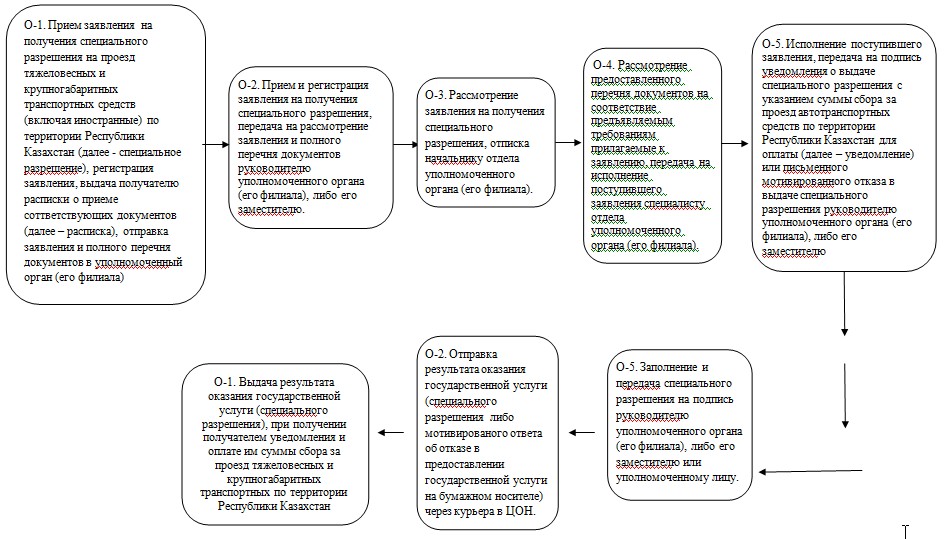 
					© 2012. РГП на ПХВ «Институт законодательства и правовой информации Республики Казахстан» Министерства юстиции Республики Казахстан
				Действия основного процесса при обращении в уполномоченный орган (его филиал)Действия основного процесса при обращении в уполномоченный орган (его филиал)Действия основного процесса при обращении в уполномоченный орган (его филиал)Действия основного процесса при обращении в уполномоченный орган (его филиал)Действия основного процесса при обращении в уполномоченный орган (его филиал)1№ действия12342Наименование

СФЕКанцелярия

уполномоченного

органа

(его филиала)Руководитель уполномоченного органа (его филиала), либо его заместители, (уполномоченное лицо)Начальник отдела уполномоченного органа (его филиала)Специалист отдела уполномоченного

органа (его филиала)3Наименование действия и их описаниеПрием заявления на получение специального разрешения на проезд тяжеловесных и крупногабаритных транспортных средств (включая иностранные) по территории Республики Казахстан (далее - специальное разрешение), регистрация заявления; выдача получателю расписки о приеме соответствующих документов (далее – расписка), передача на рассмотрение заявления и полного перечня документов руководителю уполномоченного органа (его филиала), либо его заместителю.Рассмотрение заявления на получение специального разрешения, отписка начальнику отдела уполномоченного органа (его филиала)Рассмотрение предоставленного перечня документов на соответствие предъявляемым требованиям прилагаемые к заявлению, передача на исполнение поступившего заявления специалисту отдела уполномоченного органа (его филиала).Исполнение поступившего заявления, направление руководителю уполномоченного органа (его филиала), либо его заместителю уведомления о выдаче специального разрешения с указанием суммы сбора за проезд автотранспортных средств по территории Республики Казахстан для оплаты (далее – уведомление) или письменного мотивированного отказа в выдаче специального разрешения на подпись руководителю уполномоченного органа (его филиала), либо его заместителю.5Сроки исполненияв течение 1 (одного) рабочего дня с момента подачи заявленияв течение 1 (одного) рабочего со дня регистрации заявленияв течение 1 (одного) рабочего со дня регистрации заявленияв течении 4 (четырех) рабочих со дня регистрации заявления6Номер следующего действия65––7Наименование действия и их описаниеВыдача результата оказания государственной услуги (уведомление либо мотивированный ответ об отказе в предоставлении государственной услуги на бумажном носителе).Подписание уведомления или письменного мотивированного отказа в выдаче специального разрешения, передача в канцелярию

уполномоченного органа (его филиала).8Сроки исполненияв течении 5 (пяти) рабочих дней со дня поступления заявленияв течении 1 дня

(одного) рабочего

после направления

на подписьНомер следующего действия7–––11Форма завершенияВыдача специального разрешения при получении получателем уведомления и оплате им суммы сбора за проезд тяжеловесных и крупногабаритных транспортных средств (включая иностранные) по территории Республики Казахстан12Сроки исполненияв течении 2 (двух) рабочих дней с момента уплаты суммы сбора за проездДействия основного процесса при обращении в уполномоченный орган

(его филиал)Действия основного процесса при обращении в уполномоченный орган

(его филиал)Действия основного процесса при обращении в уполномоченный орган

(его филиал)Действия основного процесса при обращении в уполномоченный орган

(его филиал)Действия основного процесса при обращении в уполномоченный орган

(его филиал)1№ действия123452Наименование

СФЕСотрудник ЦОНКанцелярия уполномо-

ченного органаРуководитель уполномочен-

ного органа, либо его заместители (уполномоче-

нное лицо)Начальник отдела уполномочен-

ного органаСпециалист отдела уполномоченного органа3Наименование действия и их описаниеПрием заявления на получение специального разрешения на проезд тяжеловесных и крупногабаритных транспортных средств (включая иностранные) по территории Республики Казахстан (далее - специальное разрешение), регистрация заявления; выдача получателю расписки о приеме соответст-

вующих документов (далее – расписка), отправка заявления и полного перечня документов в уполномочен-

ный орган (его филила).Прием и регистрация заявления на получение специального разрешения, передача на рассмотрение заявления и полного перечня документов руководителю уполномочен-

ного органа (его филиала), либо его заместителю.Рассмотрение заявления на получение специального разрешения, отписка начальнику отдела уполномочен-

ного органа (его филиала)Рассмотрение предоставлен-

ного перечня документов на соответствие предъявляемым требованиям прилагаемые к заявлению, передача на исполнение поступившего заявления специалисту отдела уполномочен-

ного органа (его филиала).Исполнение поступившего заявления, направление руководителю уполномоченного органа (его филиала), либо его заместителю уведомления о выдаче специального разрешения с указанием суммы сбора за проезд автотранспортных средств по территории Республики Казахстан для оплаты (далее – уведомление) или письменного мотивированного отказа в выдаче специального разрешения на подпись руководителю уполномоченного органа (его филиала), либо его заместителю.4Сроки исполненияв день приема документовв течение 1 (одного) рабочего дня с момента поступленияв течение 1 (одного)  рабочего дня

со дня

регистрации

заявленияв течение 1 (одного) рабочего дня

со дня

регистрации

заявленияв течении 4 (четырех) рабочих

дней со дня

регистрации

заявления5Номер следующего действия876––6Наименование действия и их описаниеПрием и регистрация результата оказания государстве-

нной услуги (уведомление либо мотивирован-

ный ответ об отказе в предоставле-

нии государстве-

нной услуги на бумажном носителе), выдача результата оказания государстве-

нной услугиОтправка результата оказания государстве-

нной услуги (уведомление либо мотивирован-

ный ответ об отказе в предоставле-

нии государстве-

нной услуги на бумажном носителе) через курьера в ЦОН.Подписание уведомления или письменного мотивирован-

ного отказа в выдаче специального разрешения, передача в канцелярию уполномочен-

ного органа (его филиала).7в день приема исполненных документовв течении того же 1 (одного)  рабочего дня после подписанияв течении 1 (одного) рабочего дня после направления на подпись8Номер следующего действия91012–119Наименование действия и их описаниеРегистрация квитанции об уплате суммы сбора за проезд тяжеловесных и крупно-

габаритных транспортных средств (включая иностранные) по территории Республики Казахстан (далее – платежный документ), отправка платежного документа в уполномочен-

ный орган (его филиал).Прием и регистрация платежного документа, передача платежного документа специалисту отдела уполномочен-

ного органа (его филиала).Подписание специального разрешения, передача в канцелярию уполномочен-

ного органа (его филиала).Заполнение и передача специального разрешения на подпись руководителю уполномоченного органа (его филиала), либо его заместителю или уполномоченному лицу.10в день приема платежного документав течении 1 (одного) рабочего дня со дня поступления платежного документав течении 2 (двух) рабочих дней со дня регистрации платежного документав течении 1 (одного) рабочего дня со дня регистрации платежного документа11Номер следующего действия141312Форма завершения Выдача специального разрешения, при получении получателем уведомления и оплате им суммы сбора за проезд тяжеловесных и крупно-

габаритных транспортных средств (включая иностранные) по территории Республики КазахстанОтправка результата оказания государстве-

нной услуги (специаль-

ного разрешения) через курьера в ЦОН.13Сроки исполненияв течении 2 (двух) рабочих дней со дня поступления платежного документа в уполномочен-

ный орган (его филиал)в течении

того же

одного

рабочего

дня, после

подписанияПроцесс оказания государственной услугиПроцесс оказания государственной услугиПроцесс оказания государственной услугиПроцесс оказания государственной услугиПроцесс оказания государственной услугиСотрудник ЦОН О-1Канцелярия

уполномоченного

органа

(его филиал)

О-2Руководитель

уполномоченного

органа (его

филиал) либо

его заместитель

(уполномоченное

лицо) О-3Начальник отдела

уполномоченного

органа (его

филиал) О-4Специалист

отдела

уполномоченного

органа (его

филиал) О-5